บันทึกข้อความ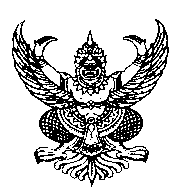 ส่วนราชการ  มหาวิทยาลัยเทคโนโลยีราชมงคลอีสาน วิทยาเขตสุรินทร์  สาขาวิชา                                  .ที่                               	  วันที่   เรื่อง  ขออนุญาตต่อเติมบ้านพัก / ห้องพักเรียน  รองอธิการบดีประจำวิทยาเขตสุรินทร์		ตามประกาศมหาวิทยาลัยเทคโนโลยีราชมงคลอีสาน วิทยาเขตสุรินทร์ เรื่อง ผู้มีสิทธิ์เข้าอยู่อาศัยบ้านพัก มหาวิทยาลัยเทคโนโลยีราชมงคลอีสาน วิทยาเขตสุรินทร์ ลงวันที่ ...... เดือน.................. พ.ศ. ......... ข้าพเจ้า ....................................................... ได้รับสิทธิ์พักบ้านพัก หมายเลขบ้าน...................../หมายเลขห้อง......................................มีความประสงค์ขออนุญาตต่อเติมบ้านพัก / ห้องพัก เนื่องจาก.............................................................................................................................................................................รายละเอียดดังเอกสารแนบมาพร้อมนี้ (แนบรูปภาพแบบที่จะต่อเติม)		ทั้งนี้ ข้าพเจ้ายินยอมปฏิบัติตามประกาศมหาวิทยาลัยเทคโนโลยีราชมงคลอีสาน วิทยาเขตสุรินทร์ เรื่อง การเข้าพักอาศัยในบ้านพัก มหาวิทยาลัยเทคโนโลยีราชมงคลอีสาน วิทยาเขตสุรินทร์ ประกาศ  ณ วันที่ ๒๙ พฤษภาคม พ.ศ. ๒๕๖๓ และประกาศมหาวิทยาลัยเทคโนโลยีราชมงคลอีสาน วิทยาเขตสุรินทร์ เรื่อง ประเภทบ้านพัก และหลักเกณฑ์การพิจารณาผู้เข้าพักอาศัยในบ้านพัก มหาวิทยาลัยเทคโนโลยีราชมงคลอีสาน วิทยาเขตสุรินทร์ ประกาศ ณ วันที่ ๑ เมษายน พ.ศ. ๒๕๖๔ ที่บังคับใช้อยู่หรือที่มีขึ้นในอนาคต          ทุกประการ จึงเรียนมาเพื่อโปรดพิจารณา(.........................................)ตำแหน่ง.........................................